SUGGESTED ANSWER               Activity – What is Project Management 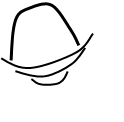 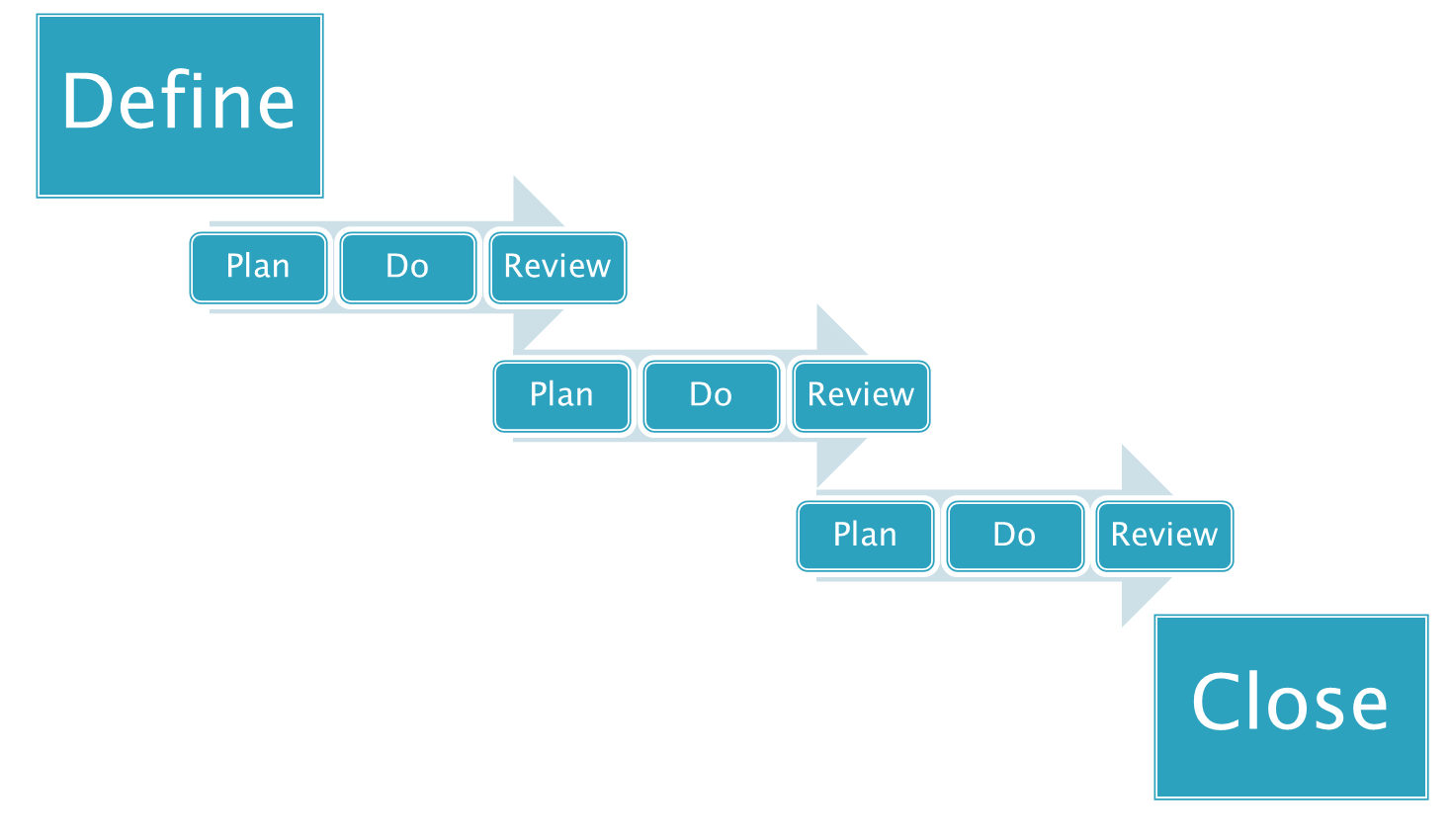 